辽宁省注册会计师执业会员继续教育培训流程第一步：登录指定的继续教育培训网站输入网址：cpaln.ce.esnai.net登录培训在“学员登录”区，输入姓名、证书号码登录。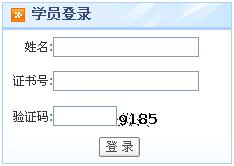 3、补充个人信息登录后，在弹出的补充信息窗口，填写您的准确信息。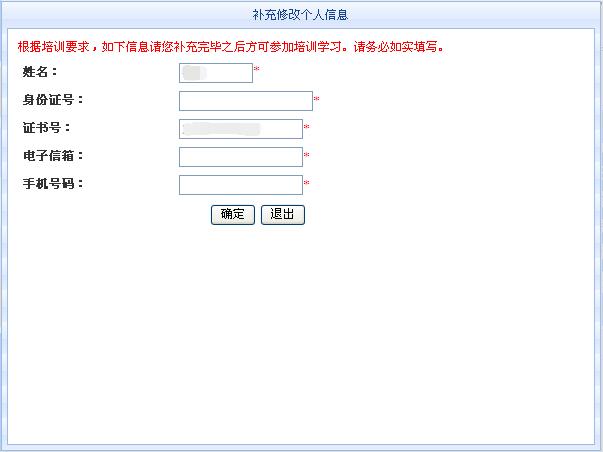 第二步：选课1、请您选择“2019年度执业会员继续教育”，并详细阅读“培训要求”。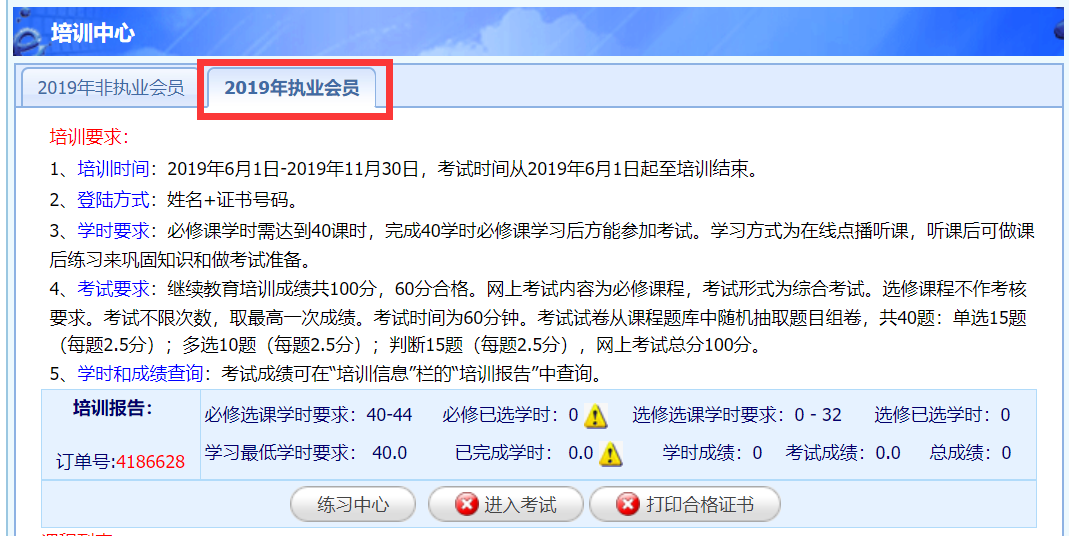 2、在线选课（1）选课：点击“选课”后即可看到“进入学习”按钮。（2）取消选课：未听课前，可点击“取消”取消选课。（3）试听：点击“试听”可先试听课程。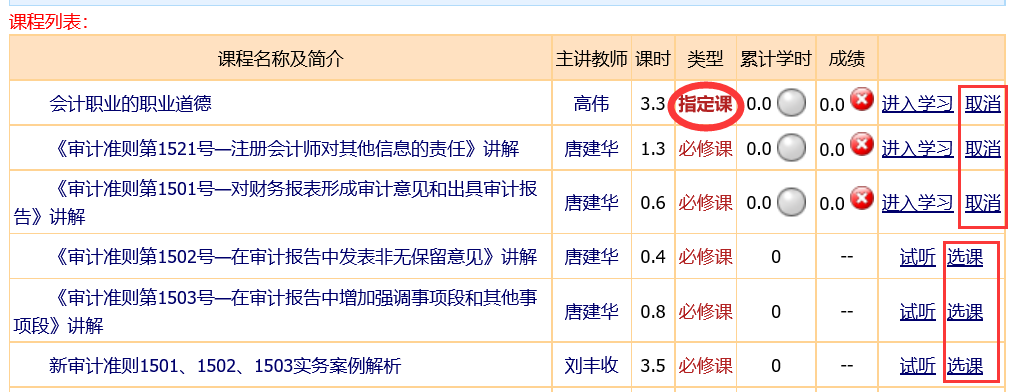 第三步：在线学习，完成学时1、在“课程列表”中点“进入学习”，进入学习中心。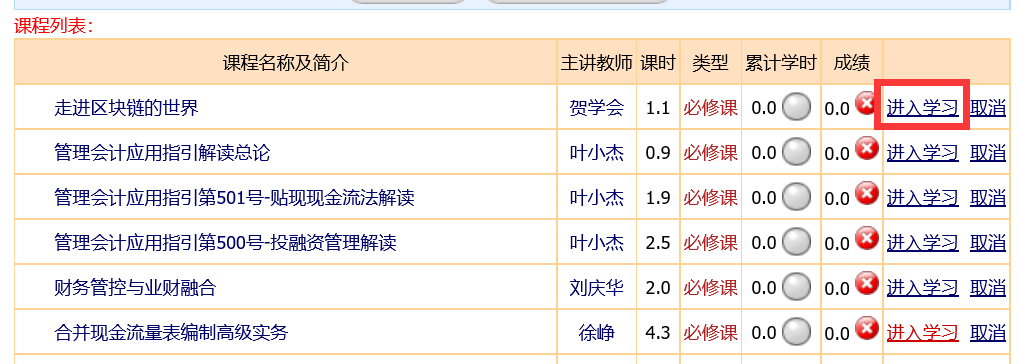 2、点视频链接在线听课，系统将记录听课时长作为已完成学时；3、练习中心： 在学员学习完课程，进入正式考试之前，可在“培训报告”栏点击“练习中心”以熟悉考试题型及难度。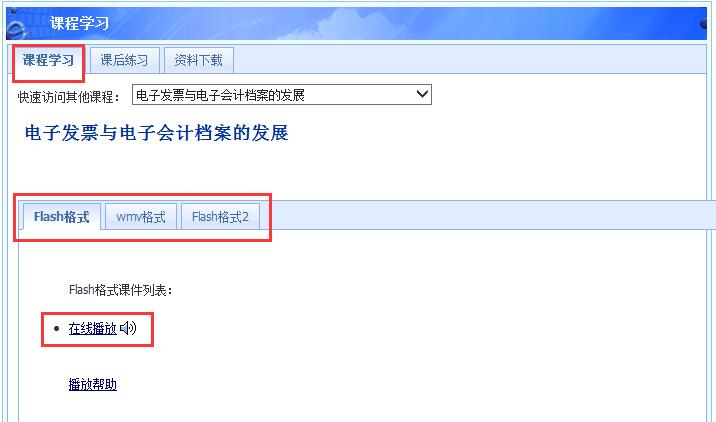 4、答疑中心：培训相关提问24小时内答复；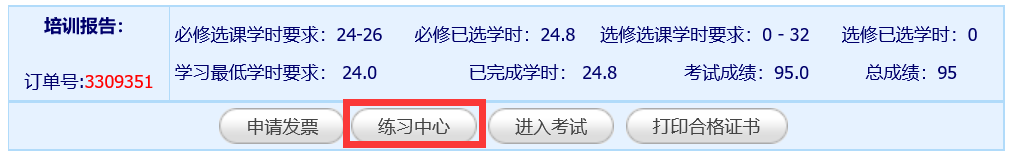 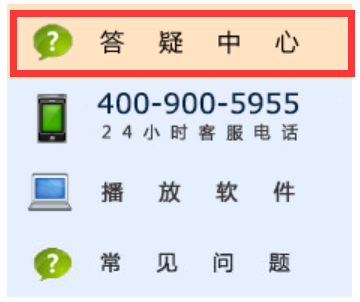 5、资料下载：课程讲义下载和打印。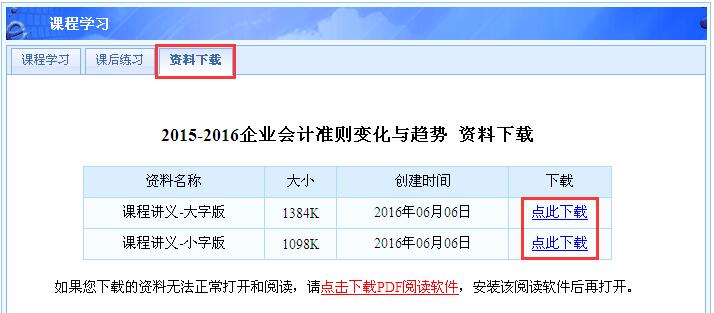 第四步：参加在线考试1、达到规定学时后，可“进入正式考试”；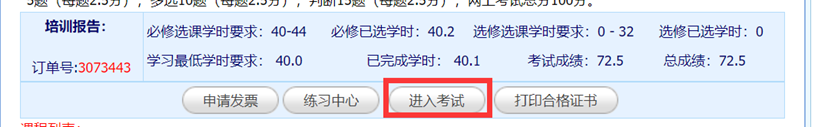 2、考试为客观题，成绩考后即时显示；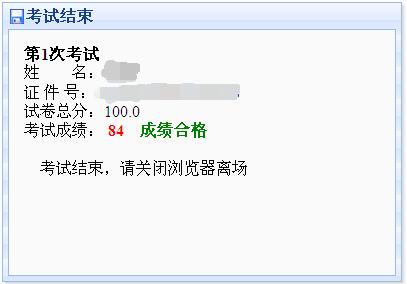 3、每门课程有3次考试机会，60分合格，最终成绩取最高得分。第五步：打印合格证书，参加年检1、执业会员须累计完成40学时课程学习，并全部考试通过后，方可点击“打印合格证书”的按钮。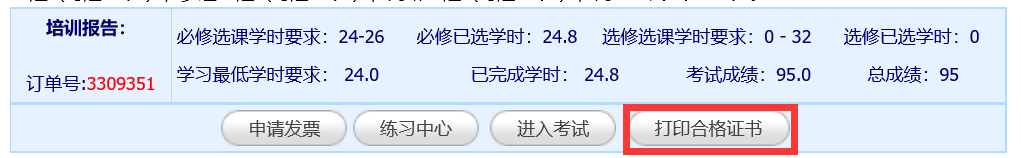 2、考试合格的学员可持打印的合格证书前往协会进行年检。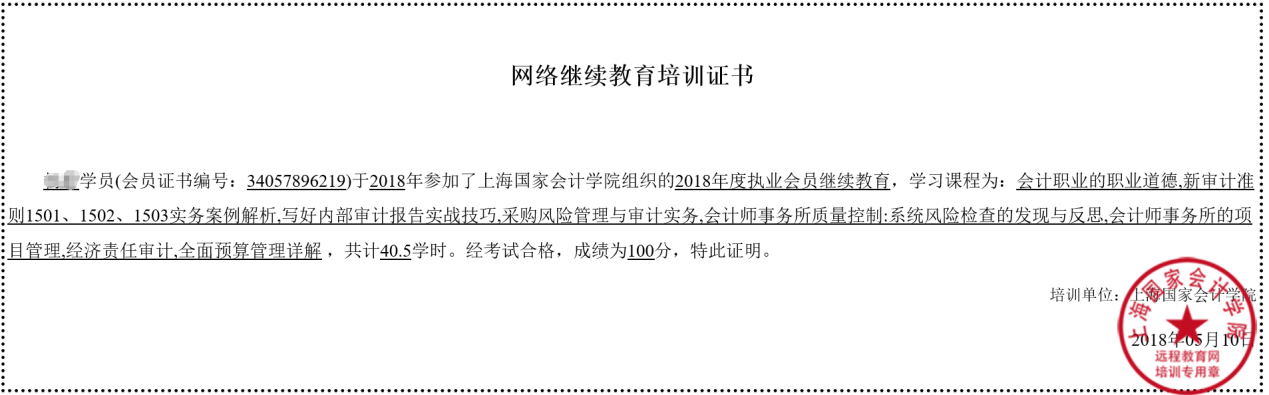 备注：教务咨询电话及工作时间咨询电话：400-900-5955（免长途，只收市话费）咨询时间：24小时客服(周末不休)传真：021-69768028email：elearn@snai.edu微信在线学习操作流程除电脑之外，辽宁省注册会计师继续教育的网络课程在微信上也可以学习啦！按照如下说明，拿起手机扫一扫，轻松绑定微信，轻松学习课程！1、在进行绑定微信参加学习前，请先电脑登录平台，然后在学员登录窗口点击“绑定我的微信”（如下图）。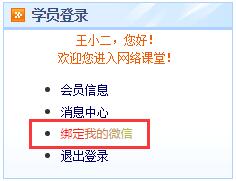 2、绑定微信公众号    在手机微信首页界面，点击右上角菜单的加号，选择菜单项“扫一扫”，扫描网页《微信绑定说明》中的公众号二维码（或下图二维码）。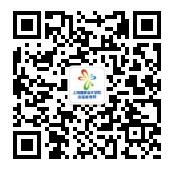 3、绑定培训项目（1）点击微信菜单项中的“微信学习”（如下图）选择“继续教育”，进入绑定界面。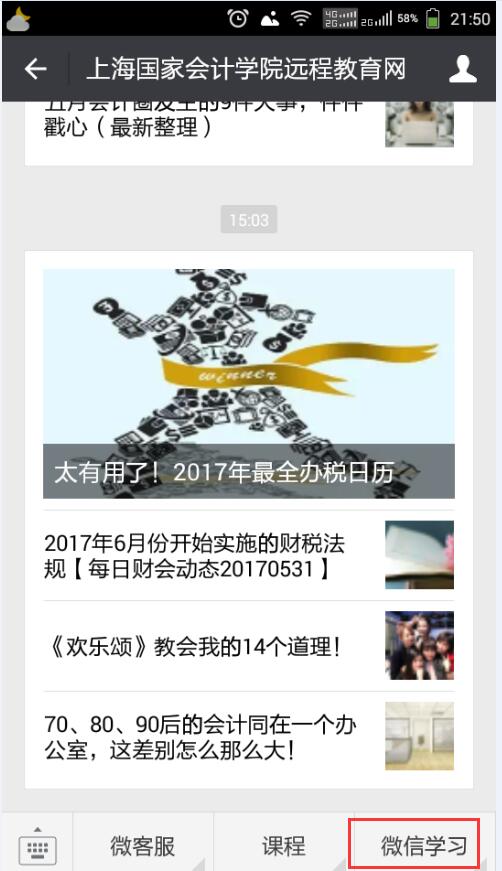 （2）点击“绑定新的培训”按钮（如下图），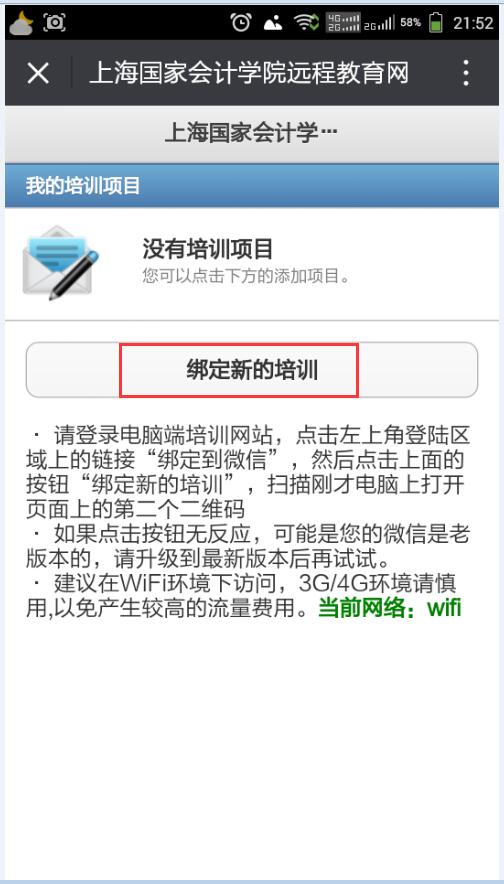 然后扫描网页《微信绑定说明》中的第二个二维码（如下图），即可完成绑定。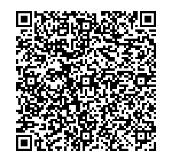 （3）绑定完成后，点击“辽宁省注册会计师继续教育”（如下图），查看培训。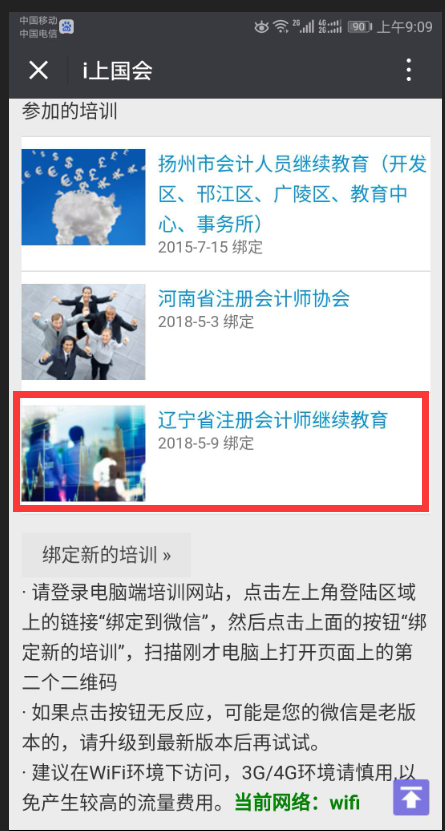 4、在“我的培训”列表中可看到培训的名称，点击具体培训（如下图），即可进入学习。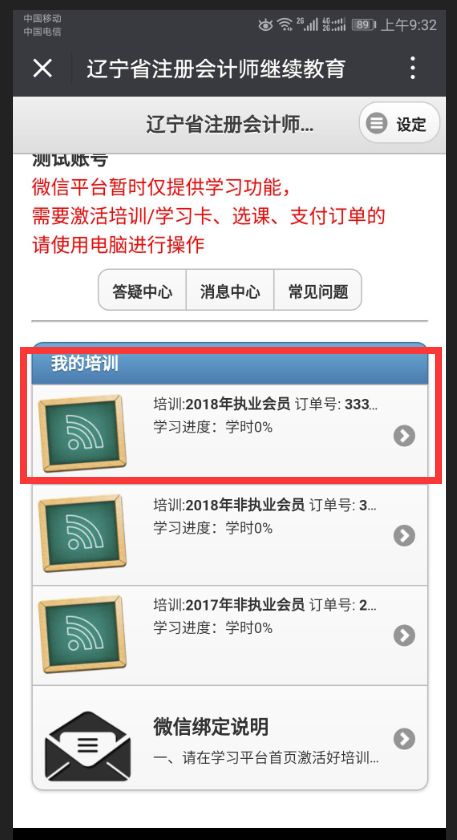 5、微信学习功能如下：（1）课程列表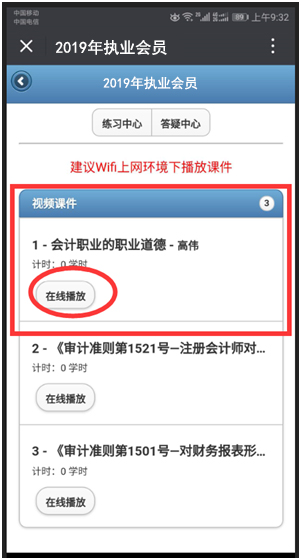 （2）在线听课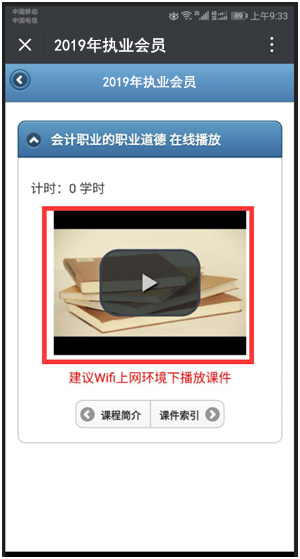 （3）在线练习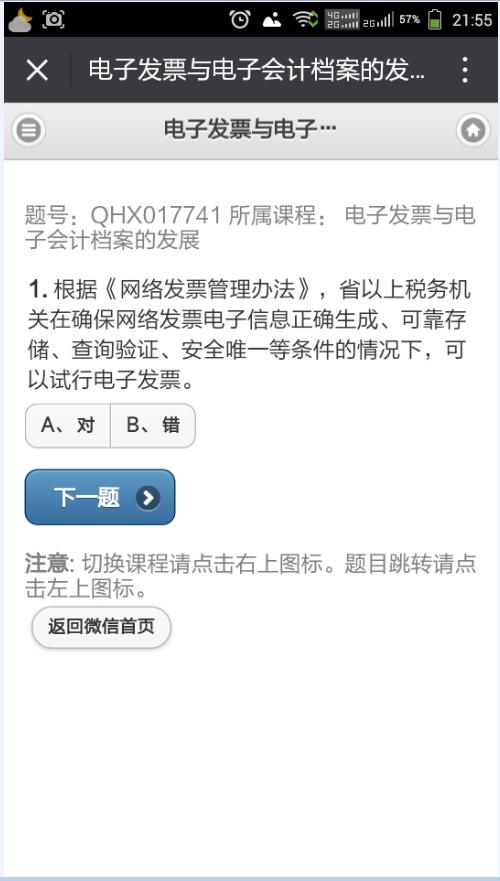 备注：咨询电话及工作时间咨询电话：400-900-5955 （免长途，只收市话费）咨询时间：24小时客服（周末不休）传真：021-69768028Email: elearn@snai.edu